マルコ3:20イエスが家に戻られると、また大ぜいの人が集まって来たので、みなは食事する暇もなかった。 3:21イエスの身内の者たちが聞いて、イエスを連れ戻しに出て来た。「気が狂ったのだ。」と言う人たちがいたからである。 3:22また、エルサレムから下って来た律法学者たちも、「彼は、ベルゼブルに取りつかれている。」と言い、「悪霊どものかしらによって、悪霊どもを追い出しているのだ。」とも言った。 3:23そこでイエスは彼らをそばに呼んで、たとえによって話された。「サタンがどうしてサタンを追い出せましょう。 3:24もし国が内部で分裂したら、その国は立ち行きません。 3:25また、家が内輪もめをしたら、家は立ち行きません。 3:26サタンも、もし内輪の争いが起こって分裂していれば、立ち行くことができないで滅びます。 3:27確かに、強い人の家に押し入って家財を略奪するには、まずその強い人を縛り上げなければなりません。そのあとでその家を略奪できるのです。 3:28まことに、あなたがたに告げます。人はその犯すどんな罪も赦していただけます。また、神をけがすことを言っても、それはみな赦していただけます。 3:29しかし、聖霊をけがす者はだれでも、永遠に赦されず、とこしえの罪に定められます。」 3:30このように言われたのは、彼らが、「イエスは、汚れた霊につかれている。」と言っていたからである。3:31さて、イエスの母と兄弟たちが来て、外に立っていて、人をやり、イエスを呼ばせた。 3:32大ぜいの人がイエスを囲んですわっていたが、「ご覧なさい。あなたのおかあさんと兄弟たちが、外であなたをたずねています。」と言った。 3:33すると、イエスは彼らに答えて言われた。「わたしの母とはだれのことですか。また、兄弟たちとはだれのことですか。」 3:34そして、自分の回りにすわっている人たちを見回して言われた。「ご覧なさい。わたしの母、わたしの兄弟たちです。 3:35神のみこころを行なう人はだれでも、わたしの兄弟、姉妹、また母なのです。」Mark3:20Then he went home, and the crowd gathered again, so that they could not even eat. 21And when his family heard it, they went out to seize him, for they were saying, “He is out of his mind.” 22And the scribes who came down from Jerusalem were saying, “He is possessed by Beelzebul,” and “by the prince of demons he casts out the demons.” 23And he called them to him and said to them in parables, “How can Satan cast out Satan? 24If a kingdom is divided against itself, that kingdom cannot stand. 25And if a house is divided against itself, that house will not be able to stand. 26And if Satan has risen up against himself and is divided, he cannot stand, but is coming to an end. 27But no one can enter a strong man’s house and plunder his goods, unless he first binds the strong man. Then indeed he may plunder his house.28“Truly, I say to you, all sins will be forgiven the children of man, and whatever blasphemies they utter, 29but whoever blasphemes against the Holy Spirit never has forgiveness, but is guilty of an eternal sin”— 30for they were saying, “He has an unclean spirit.”31And his mother and his brothers came, and standing outside they sent to him and called him. 32And a crowd was sitting around him, and they said to him, “Your mother and your brothersc are outside, seeking you.” 33And he answered them, “Who are my mother and my brothers?” 34And looking about at those who sat around him, he said, “Here are my mother and my brothers! 35For whoever does the will of God, he is my brother and sister and mother.”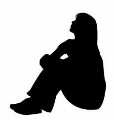                                                     ２０２１年１月１７日By　Paul　Suzuki　　  『神の家族』     “God’s family”   マルコMark　３：２０～３５イエス様は家に戻られた　Jesus went homeリバイバルRevival　イエス様の家族と律法学者　Jesus’s family and the scribesイエス様の反論　Jesus' counterargument座っている人々と外で立っている家族People sitting and families standing outsideペテロの視点から見た人々　Peter's point of view神様の赦しと神の霊の家族　God's forgiveness and God's spiritual family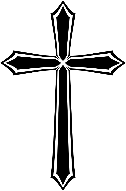 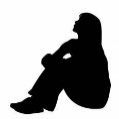 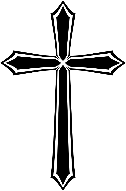 